Título do Trabalho em Português1Título do Trabalho em Inglês1° Nome Completo por Extenso2, 2° Nome Completo por Extenso3, 3° Nome Completo por Extenso4, 4° Nome completo por Extenso5, 5° Nome Completo por Extenso6, 6° Nome Completo por Extenso7, 7° Orientador(a) Nome Completo por Extenso8 1Informações sobre o trabalho – Por ex: Pesquisa desenvolvida no IF Farroupilha, financiada por ...2Informações sobre autor(apresentador) e a instituição – ex. Aluno do curso de graduação em Agronomia – INSTITUIÇÃO, Cidade e Estado, Brasil.  Bolsista da AGÊNCIA FINACIADORA. e-mail: nome@email.com3Informações sobre autor. - INSTITUIÇÃO, Cidade e Estado, Brasil. Bolsista CNPq/FAPERGS/Bolsa Institucional 4,5,6,7,8 e 9Informações sobre os autores na mesma disposição dos itens anteriores.Resumo: Deve conter, no máximo, 1.500 caracteres (incluindo espaços). Redigir o resumo e abstract de forma direta e, preferencialmente, no pretérito perfeito. Devem ser informativos, com cerca de 1/3 do texto referindo-se a introdução, material e métodos e os 2/3 restantes a resultados e conclusões, sem equações, citação bibliográfica, abreviação não definida. É importante apresentar os resultados principais, nomear toda técnica nova, incluir conceitos novos, conclusões e/ou recomendações práticas, caso pertinente. O texto deve ser justificado e digitado em parágrafo único com espaçamento simples. O resumo expandido deverá ocupar 3(três) laudas e submetido no formato editável (.doc).Palavras–chave: Registrar até seis palavras-chave e keywords. Devem ser apresentadas em ordem alfabética, separadas por vírgulas, no respectivo idioma, após o Resumo. Digitá-las em letras minúsculas, com alinhamento justificado. Não devem conter ponto final. Os termos devem permitir a recuperação do trabalho num banco de dados da área pertinente. Não utilizar termos citados no título, pois estes serão automaticamente indexados. Deixar uma linha em branco após Palavras-chave e Keywords.Abstract: This model-paper describes the instructions and style to be used in short papers for 25th Brazilian Congress of Animal Science. The abstracts should not have more than 1.500 characters, and must be in the first page below the Resumo and Palavras-chave.Keywords: Apresentar em ordem alfabética até seis keywords, separadas por vírgulas, em inglês, após o Abstract. Digitá-las em letras minúsculas, com alinhamento justificado. Não devem conter ponto final e devem ser evitadas palavras já contidas no título em inglês.IntroduçãoO título deste tópico deve estar em negrito e centralizado. Não deixar linha separando o título do texto. Iniciar o texto deixando recuo de 1,0 cm da margem esquerda. Apresentar um rápido histórico do tema, evidenciando o problema que foi pesquisado. Depois de enfatizar os motivos da pesquisa, terminar a seção apresentando os objetivos do trabalho. Deixar uma linha em branco após a introdução.Material e MétodosO título deste tópico deve estar em negrito e centralizado. Não deixar linha separando o título do texto. Iniciar o texto deixando recuo de 1,0 cm da margem esquerda. Deixar uma linha em branco após o item material e métodos.Resultados e DiscussãoO título deste tópico deve estar em negrito e centralizado. Não deixar linha separando o título do texto. Iniciar o texto deixando recuo de 1,0 cm da margem esquerda. Destacar os principais resultados, fazendo as chamadas pertinentes para Tabelas ou Figuras. Tabelas e Figuras deverão ser inseridas, seqüencialmente, no texto. Deixar uma linha em branco após o item resultados e discussão. Evitar abreviações não consagradas como, por exemplo: “a produção no T3 foi maior que no T4, não diferindo do T5 e T6″. Quando apropriado, apresentar análise estatística dos dados. Analisar criticamente os resultados ante o conhecimento atual, evitar excesso de comparações com a literatura. Caso seja pertinente, apontar as áreas onde, após a realização do trabalho, o conhecimento permanece limitado, apresentando, então, sugestões para trabalhos futuros. Tabelas - Prepará-las, por meio do menu Tabela do MSWord, autoformatadas na opção Simples 1, com linhas de cor preta e centralizadas na página (no menu Tabela escolher a opção Tamanho de Célula … Linha Centralizado); a) Digitar o texto na fonte Times New Roman, normal, tamanho 10. Deixar uma linha em branco antes e depois das tabelas. Digitar o título na linha imediatamente superior à tabela. Escrever o texto Tabela 1 (ou Tabela 2) na fonte Times New Roman, normal, tamanho 10. Numerar as tabelas sequencialmente em algarismos arábicos, fazendo-se a sua devida referência no texto; b) O material tabulado deverá ser o mínimo necessário: incluir somente dados essenciais à compreensão do texto. Descrever adequadamente as abreviações de cada tabela no título ou em nota de rodapé, referenciadas por letras sobrescritas (a, b, c, etc.). Manter as notas descritivas dentro de um mínimo necessário. Colocar as unidades de medida nos cabeçalhos das colunas.Tabela 1.  Ordem de ajuste das funções de covariância (k), número de parâmetros (p), valor da função de máxima verossimilhança (Log L), Critérios de Informação de Akaike (AIC), Informação Bayesiano de Schwarz (BIC) e teste de razão de verossimilhança (LRT), para os modelos utilizando classes e funções de variâncias residuais.CVR = classes de variâncias residuais; FV = funções de variância; ** = P<(0,01); NS = não significativoFiguras - Deverão ser incluídas somente quando essenciais à elucidação do texto. Devem ser numeradas, seqüencialmente, em algarismos arábicos, fazendo-se a sua devida referência no texto. Deverão estar centralizadas na página. Textos internos (p.ex.: legendas) deverão ser escritos na fonte Times New Roman, normal, tamanho 8; a) A edição das figuras deverá ser monocromática. Dessa forma, a distinção entre tratamentos, estruturas, espécies etc., nas figuras, só poderá ser feita mediante símbolos apropriados. Para a elaboração das figuras, sugerimos a utilização do editor de gráficos do Microsoft Word ou do Excel de modo a facilitar a diagramação do texto e não gerar arquivos.pdf muito “pesados”; b) Fotografias ou desenhos deverão estar no formato “JPG”. Atente para o fato de que fotografias ou desenhos coloridos podem resultar em arquivos mais “pesados”; c) Deixar uma linha em branco antes e depois das molduras das figuras. Digitar o título na linha imediatamente abaixo da moldura. O título conterá o texto Figura 1 (ou Figura 2) apenas com a primeira letra em maiúsculo, fonte Times New Roman, normal, tamanho 10. Deixar dois espaços em branco e digitar o título da figura nessa mesma fonte e tamanho, com letras minúsculas, empregando o recuo da régua do MSWord, para que as margens das linhas subseqüentes coincidam com o início do título.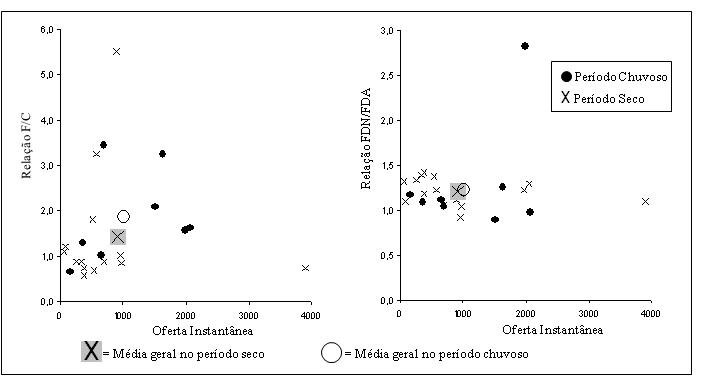    Figura 1.  Relações folha:colmo (F:C) e fibra em detergente neutro: detergente ácido (FND:FDA), em função da oferta instantânea de forragem dos pastosConclusõesO título deste tópico deve estar em negrito e centralizado. Não deixar linha separando o título do texto. Iniciar o texto deixando recuo de 1,0 cm da margem esquerda. Apresentar as principais conclusões em frases curtas, separadas por parágrafos. Não usar esta seção para sumarizar os resultados (o que já foi feito no Resumo), mas destacar o progresso e as aplicações que o trabalho propicia. Enfatizar as limitações que persistem, apresentando, sempre que apropriado, sugestões para trabalhos futuros. Deixar uma linha em branco após o item conclusões. Devem explicar claramente, sem abreviações, acrônimos ou citações, o que os resultados da pesquisa concluem para a ciência animal.AgradecimentosEste tópico é optativo. O título deste tópico deve estar em negrito e centralizado. Não deixar linha em branco separando o título do texto. Iniciar o texto deixando recuo de 1,0 cm da margem esquerda. Apresentar os principais agradecimentos.Referências bibliográficas          Referências: deverão ser redigidas segundo as normas da ABNT: NBR 6023 de agosto de 2002, ou respectiva NBR vigente. Incluir somente as referências de obras mencionadas no texto. Normas: Todos os exemplos aqui apresentados são fictícios.– Autor pessoalÚLTIMO SOBRENOME (Caixa alta), D. T. (Primeiras letras do nome e sobrenomes) Título. 3. ed. (Número da edição) Local: Editora, ano. 159p.– Até 3 autoresFONTES, M. P.; LIMA, D. A.; SANTOS, R. P. Título. 4. ed. rev. e aum. Local: Editora, ano.– Mais de 3 autoresGONÇALVES, G. O. et al. Título: subtítulo. Local: Editora, ano.– Organizador (es), coordenador(es), tradutor(es)TEIXEIRA, M. V. (Org.). Título. Tradução de (Nome e Sobrenome do tradutor). [S.l.: s.n.] (Caso não contenha local e editora na obra referenciada), ano.– Autor entidadeBRASIL. Ministério da Educação. Título. Brasília, DF, ano. 96p.– Autoria desconhecidaPRIMEIRA palavra do título. Local: Editora, ano.– Partes de monografiaSANTOS, M. T. Título da parte. In: SOBRENOME, F. S. (Org.). Título da publicação. Local: Editora, ano. cap. 3, p. 6-9.SANTOS, D. T. Título da parte. In: ______. (caso autor da parte seja igual ao da publicação no todo). Título da publicação. Local: Editora, ano. cap. 4, p. 3-7.- Monografias e partes de monografias em meio eletrônico e on-line GONÇALVES, F. M. Título. Local: Editora, ano. 1 CD-ROM.SANTA MARIA. In: ENCICLOPÉDIA virtual dos municípios do RS. Local: Editora, ano. CD-ROM 1.SANTOS, N. B. Título. [S.l]: Editora, ano. Disponível em: <http://www.iffarroupilha.edu.br >. Acesso em: 7 ago. 2015.– Eventos (trabalhos apresentados)FONTES, M. P.; LIMA, D. A. Título. In: NOME DO EVENTO EM CAIXA ALTA, 1. (Numeração do evento, se houver), ano, local (do evento). Anais... (mesmo caso para Resumos...) Local (da publicação): Editora, ano. p. 4-8. (Quando em meio eletrônico, adicione a descrição física do recurso utilizado após a paginação. Ex.: ... p. 4-8. 1 CD-ROM.)– Eventos (trabalhos apresentados) on-lineFONTES, M. P.; LIMA, D. A. Título. In: NOME DO EVENTO EM CAIXA ALTA, 1. (Numeração do evento, se houver), ano, local (do evento). Anais eletrônicos ... Local: Editora, ano. Disponível em: <http://www.url completa>. Acesso em: 5 ago. 2015.– Artigos e/ou matéria de revistaFONTES, M. P. Título do artigo. Título da publicação, local, n. 1 (número da publicação), p. 4-8 (paginação inicial e final), jan. 2000 (data da publicação).– Artigos on-lineLIMA, D. A. Título do artigo. Título da revista. Local, numeração, ago. 2014 (data da publicação). Disponível em: <http://www.url completa>. Acesso em: 6 jul. 2015.ModeloskpLog LAICBICLRT(1) 444_10 CVR440-52.984,1106.048,2106.363,9(2-1) 2,326 NS(2) 444_53 CVR483-52.981,8106.129,6106.784,6-(1) 444_FV2433-53.234,3106.534,7106.795,2(2-1) 162,396**(2) 444_FV3434-53.071,9106.211,9106.480,3(3-2)   15,013**(3) 444_FV4435-53.056,9106.183,9106.460,1-